KMP Life History Table –January 2019 (Lorna Harvey, Lucie Reinwalt © kalahari-meerkats.com)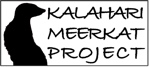 Explanations:Number of meerkats present at the end of the month vs. total number of meerkats in group (both numbers including pups once they have emerged);Dominant individuals at the end of the month. Underlined ID codes indicate the individual newly acquired dominance in this month.Number of pups present in the group at the end of the month. -1 means that the group is babysitting an unknown number of pups (before emergence);Pregnancy status: + Pregnant at any time during the month, * gave birth, # aborted pre-term, ^ lost litter after giving birth;Individual status: + Last seen = Last seen (unknown cause), * found dead or euthanized, # Predated = assumed predated (for pups), ^ Emigrated = emigrated to another known group, “ Immigrated = immigrated into group, % returned to group after being previously AO;Roving, evictions or other absence of members of the groups (including the number of leaves);Encounters with individuals from other groups (including number of encounters) at the group or its splinters, * encounter with absent individuals (rovers/evictees) from own group, without re-joining;Encounters with other groups (Inter-Group-Interactions, IGIs);Group splits with type and how many (leaving individuals originating from splits are not considered in item 6); daily: the group reunited the same day. overnight: the group was separated for one or more nights;Individuals that are not with the group or a splinter including the dominant female, at the end of the month.Habituation level of the group: Fully: Fully habituated, i.e. all members can be weighed; Incomplete: Specific individuals in the group that have to be habituated; In progress: Habituation group. Disease and TB status: TB: TB observed in group, D/I: Disease or injuries observed on single individuals.__	  Groups marked grey: Habituation / dispersal group.GroupNo. of Members 1)Dominant at end of month 2)Noof Pups 3)+Pregnant*Birth #Aborted ^Lost 4)+Last seen*Dead#Predated^Emigrated“Immigrated%Returned 5)Leavers 6)Encounters 7)Inter-groupEncounters 8)Group splits9)Absent at endof month 10)HabituationLevels 11)Disease and TB status 12)(Little) Creatures (CR) 8UnknownVJXM1040+Unknown Female #VCRF001“VCRM002%VCRM002 x1VCRM002 x2VLM207 x1*VLM207 x3Unknown x1NoneUncertain Duration x1VCRM002VLM207In ProgressNoneElrond’s Council (EC) 10/12VBBF117Wild Male1None#VECU004#VECU005VECM007 x1VECF008 x1NoneNoneUncertain Duration x1VECM007VECF008In ProgressNoneFreetails (FR)1VLF227No Info0NoneNoneNoneNoneNoneNoneNoneIn ProgressNoneGold Diggers (GD)16UnknownUnknown0+Unknown Female x2^Unknown FemaleNoneNoneNoneNoneNoneNoneIn Progress NoneHakuna Matata (HM)14/14VLF206VCVM0010+VLF206^VHMF001%VHMM007 x3%VHMM008 x2%VHMF010 x1VHMM007 x3VHMM008 x2VLM234 x2VJXM098 x1VWM205 x1Lazuli x2NoneNoneFullyNoneJaxx (JX)11/11VJXF080VLM2215+VJXF080NoneNoneVCRM002 x3NoneNoneNoneFullyNoneLazuli (L)12/19VLF223VJXM0950^VLF230^VLF235%VJXM098 x4%VLM234 x2VLF230 x1VJXM098 x4VLM234 x2VLM239 x1VLM242 x1*VLF230 x1VHMM007 x2VUBM016 x1VUBM018 x1Hakuna Matata x2
Ubuntu x2NoneVLF230
VLM224VLM236VLM237VLM238VLM239
VLM242FullyNoneMake-E-Plan (MP)14/15VQLF011VVHM1031^VMPF004^VMPF007#VMPF019#VMPF020#VMPU021#VMPU023VMPU021 x1VMPU023 x1VVHM112 x1NoneVan Helsing x2NoneVVHM112FullyVVHM112VVHM103Namaqua (NQ)4VQLF018VLM228-1*VQLF018*VMPF001NoneNoneNoneNoneNoneNoneFully NoneRun Amuk (RU) 3/4VRUF001VHMM0020#VRUF001^VCRM002%VCRM002 x2VCRM002 x2NoneNoneNoneVHMM003FullyNoneUbuntu (UB)9/11VBBF111VUBM0210^VBBF109^VUBF005#VUBF013+VUBF019%VUBM015 x1%VUBF005 x1VUBM015 x1VUBF005 x1VUBM016 x1VUBM018 x1VHMM007 x1Lazuli x2Zulus x1NoneVUBM016VUBM018In ProgressNoneUnknown (UNK)1N/A0^VBBF104NoneN/AN/AN/AN/ANoneFullyNoneVan Helsing (VH)8VVHF109No Clear Dominance-1*VVHF109+VVHF110*VVHM114%VVHF127 x1%VVHM128 x1VVHF127 x1VVHM128 x1Unknown x3Make-e-plan x2Unknown x1Daily x2NoneFullyVVHM123VVHF126Whiskers (W)16/16VWF176VLM1574+VWF176+VWM207#VWF220
%VWM205 x1VWM205 x1VWF220 x1NoneNoneDaily x1NoneFullyNoneX-Force7/8VVHF115VUBM006 0#VVHF115^VVHF113^VVHF116NoneNoneNoneNoneNoneVUBM002Fully VVHF115Zulus (ZU)7/8VZUF007VLM2110None#VZUM035#VZUM036#VZUM037%VZUF007 x1
%VZUM026 x2 VZUF007 x1VZUM026 x3VZUM035 x1VZUM036 x1VZUM037 x1Unknown x2Ubuntu x1Daily x1VZUM026FullyNone